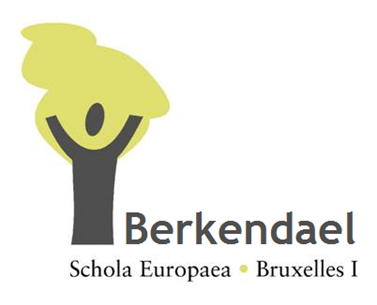 Dear parents,For information, here is the directive we follow for the administration of medicines:Case 1Regular treatment with medical prescription: The medicine ,,n,is delivered by the parents with full medical prescription (product, method of administration, dosage, frequency and duration) as well as the explanatory note. It is also requested a document written by the parents, authorizing the nurse and the supervisors to carry out this medication.Case 2Regular, non-prescription treatment, provided with parental consent:Some parents want the child to continue treatment without providing a medical prescription. In this case, it is important to ask for a written document authorizing the nurse or the supervisors to carry out this medication. This authorization must include at least the name of the product, the method of administration, the dosage, the frequency and duration of the treatment and the contact details of your doctor. It must be signed by the parents.N.B:  Please note that when we speak of "medicines", we also include products that are homeopathy, aromatherapy or treatments with essential oils.Thanks for your understanding.Please believe, dear parents, that our primary objective is the well-being and safety of students.Adéchoubou Marie-FranceSchool nurse EEB1-site BerkendaelTel: 02 / 340.14.82